Candidate First Name Last NameEXPERIENCEEDUCATIONCERTIFICATIONSSKILLS  Administrative support  Product support  Multitasking  Problem solving  Data Analytics  Efficient and accurate  Attention to detail  Organized & efficient  Self-motivatedTOOLS  Google apps  Google g-cases  Salesforce   Data Loader  NetSuite  FIAS  Quickbooks (all versions)  eDelivery  TurboTax  Microsoft Office  Microsoft ExcelWEBSITESOTHERACCOUNTEMPS, ARVATO FINANCIAL SOLUTIONS AT GOOGLE INC., SUNNYVALE, CA  MARCH 2015– PRESENT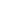 Payment Services Specialist Respond to clients requests for approvals of refunds, credit/debit memo, write offQuery handling - internally & externally.  Deal with queries and assist with customers escalationsProvide support to new project implementation for local invoicing in ArgentinaCash applications (payment matching, cancellation, revenue re-class).Migrate new customers from old billing system to new billing platformResponsibility for Tax detail validations for Latam countries.  Analyze current process and provide feedback on improvementsAssist in month-end close, account reconciliation and reportingEnsure that documentation and data required for all approval functionalities are stored for audit purposes.Attend team meetings to ensure processes are followed accurately and facilitate communication within Global teamsMONREAL & ASSOCIATES INC., SAN JOSE, CA                    SEPTEMBER 2012 – February 2015Accounts Payable & Receivable SpecialistDeveloped and managed key relationships with both new and existing clientsAnalyzing financial information to prepare entries in general ledgerReviewed and reconciled financial, payroll, and bank statementsAssisted in recording accounts payable and receivable entries in Quickbooks Prepared financial reports: Profit and Loss, General Ledger, Vendor Balance DetailCollaborated with external auditors, providing in-depth assistance during periodic auditsTracked and managed employee performance and time-managementPrepared and processed individual income tax returns for filing Trained and supervised 5+ employees in office procedures and protocolProcessed Sales Tax prepayments and IRS payments for 3+ business clientsResponded to Federal or State agencies relating wage garnishmentsAssisted in projects as assignedEXPERIS at CISCO SYSTEMS INC.                                           SEPTEMBER 2006 –  AUGUST 2012Product Grant Program Administrator / Order Administrator / Team LeadManaged the daily order cycle requests and escalations for open and closed orders by providing credit and/or replacementsAssisted in developing, documenting, implementing, and enforcing processes, policies, and controls around all elements of the sales order transaction. Updated and implemented process improvements.Uncovered and defined client needs through meetings and on-going communicationManaged comprehensive data integrity and migration from one tool to anotherFacilitated communication and information between all demand supply chain groups from BOM validation, ordering, shipping to implementation of all donationsCommunicated between suppliers/vendors and engineers to ensure content integrity and  consistency for purchase ordersProvided excellent customer service to clients and customers.Verified all orders and request were booked consistent with Cisco policiesEDUCATIONCERTIFICATIONSSKILLS  Administrative support  Product support  Multitasking  Problem solving  Data Analytics  Efficient and accurate  Attention to detail  Organized & efficient  Self-motivatedTOOLS  Google apps  Google g-cases  Salesforce   Data Loader  NetSuite  FIAS  Quickbooks (all versions)  eDelivery  TurboTax  Microsoft Office  Microsoft ExcelWEBSITESOTHER